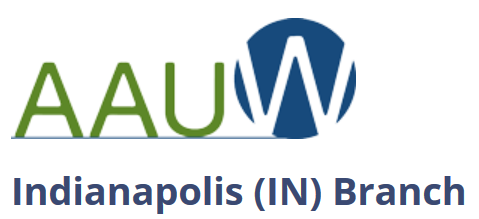 AAUW is a community that breaks through educational and economic barriers so that all women have a fair chance. Your membership makes AAUW’s powerful voice even stronger on critical issues affecting women and girls. $91 annual dues include membership in local, state, and national association. (Make check payable to AAUW Indianapolis: send to Finance Officer, AAUW Indianapolis, 9291 Golden Leaf Way, Indianapolis, IN 46260.) 
To join online, go to www.aauw.org and choose “Branch Membership.”Personal InformationName: First  _____________________________ M. _______ Last _______________________________________________Address __________________________________________________________________________________________________City/state/zip ___________________________________________________________________________________________Phone (h) (____) _____-_________	Phone (w) (____) _____-_________	Phone (m) (____) _____-_________Email _____________________________________________________________________________________________________College/University ________________________________________________________________	State_____________Highest degree earned ____________________________________________________________	Year _____________Major ______________________________________________________	Date of birth ____________________________EligibilityI am a graduate holding an associate or equivalent (RN), baccalaureate, or higher degree from 
a regionally accredited institution, as stated above._____________________________________________________________________________	_________________________Signature									DateAAUW Indianapolis Branch contacts:VP Membership 		OpenVP Program			Jan Doyle		janpfd@gmail.com Communications Officer	Sherry Watkins 	sherryindy3@aol.com Finance Officer		Marti Daily		m-daily@comcast.net Co-Presidents			Barb Wellnitz 	barb@bwellnitz.comPeggy Wild 		wildpeggy1@gmail.com AAUW Web sites: (National) www.aauw.org(Indiana) https://aauw-in.aauw.net/(Indianapolis) http://indianapolis-in.aauw.net